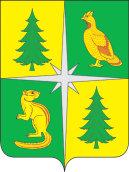 РОССИЙСКАЯ ФЕДЕРАЦИЯИРКУТСКАЯ ОБЛАСТЬЧУНСКОЕ РАЙОННОЕ МУНИЦИПАЛЬНОЕ ОБРАЗОВАНИЕРайонная Дума восьмого созываДвадцать восьмая сессияРЕШЕНИЕ20.02.2023		                                       рп. Чунский			                         № 145О дополнительных мерах социальной поддержки для отдельных категорий медицинских работников областных государственных, муниципальных медицинских организаций, расположенных на территории Чунского районаВ целях создания благоприятных условий для привлечения отдельных категорий медицинских работников для работы в областных государственных, муниципальных медицинских организациях, расположенных на территории Чунского района, руководствуясь Федеральным законом «Об общих принципах организации местного самоуправления в Российской Федерации» от 06.10.2003 года № 131-ФЗ (в ред. от 14.07.2022 года), Федеральным законом «Об основах охраны здоровья граждан в Российской Федерации» от 21.11.2011 года № 323-ФЗ (в ред. от 28.12.2022 года),  Законом Иркутской области «Об отдельных вопросах здравоохранения в Иркутской области» от 05.03.2010 года № 4-оз (в ред. от 21.12.2021 года), ст.ст. 30, 49  Устава Чунского районного муниципального образования, Чунская районная ДумаР Е Ш И Л А:1. Установить дополнительные меры социальной поддержки для врачей, провизоров и среднего медицинского персонала, а именно акушеров, медицинских сестер, фельдшеров, фельдшеров фельдшерско - акушерских пунктов, фармацевтов следующих организаций:1) областного государственного бюджетного учреждения здравоохранения «Чунская районная больница»;2) муниципального унитарного предприятия «Центральная районная аптека № 135».2. Медицинским работникам, предусмотренным пунктом 1 настоящего решения (далее - медицинские работники), предоставляются следующие дополнительные меры социальной поддержки:1) единовременная денежная выплата в размере:а) 100 000 (Сто тысяч) рублей - для врачей, провизоров организаций, предусмотренных  пунктом 1 настоящего решения;б) 50 000 (Пятьдесят тысяч) рублей - для среднего медицинского персонала, фармацевтов организаций, предусмотренных  пунктом 1 настоящего решения.2)  Освобождение в размере 50% от платы за присмотр и уход за ребенком в муниципальных образовательных учреждениях Чунского района, реализующих программы дошкольного образования.3. Дополнительные меры социальной поддержки медицинским работникам предоставляются при одновременном соблюдении следующих условий:1) медицинский работник работает по трудовому договору, заключенному с медицинской организацией, на условиях нормальной продолжительности рабочего времени, установленной трудовым законодательством для определенной категории работников;2) работа в медицинской организации на соответствующей должности медицинского работника не является работой по совместительству.4. Единовременная денежная выплата, предусмотренная подпунктом 1 пункта 2 настоящего решения, выплачивается однократно по заявлению медицинского работника в течение трех месяцев с даты начала работы в медицинской организации.Единовременная денежная выплата, предусмотренная подпунктом 1 пункта 2 настоящего решения, предоставляется медицинскому работнику при условии, что он принял на себя обязательство отработать в медицинской организации, с которой заключен трудовой договор, в течение трех лет со дня ее предоставления, за исключением периода нахождения в отпуске по беременности и родам и в отпуске по уходу за ребёнком согласно статей 255, 256 Трудового кодекса Российской Федерации.При прекращении трудового договора до истечения, предусмотренного настоящим пунктом трехлетнего срока, за исключением случаев, предусмотренных абзацами четвертым, пятым, шестым настоящего пункта, медицинский работник возвращает в бюджет Чунского районного муниципального образования единовременную денежную выплату в полном объеме. Возврат медицинским работником в бюджет Чунского районного муниципального образования единовременной денежной выплаты не производится в случаях прекращения трудового договора с медицинской организацией, указанной в пункте 1 настоящего решения, до истечения трехлетнего срока:по основаниям, предусмотренным пунктом 8 части первой статьи 77, пунктами 1, 2 и 4 части первой статьи 81, пунктами 1, 2, 5, 6 и 7 части первой статьи 83 Трудового кодекса Российской Федерации;в связи с трудоустройством в другую медицинскую организацию, указанную в пункте 1 настоящего решения.5. Порядок предоставления единовременной денежной выплаты, указанной в подпункте 1 пункта 2 настоящего решения, включая основания возврата данной выплаты, а также порядок предоставления ежемесячной компенсации, включая основания прекращения ее выплаты, устанавливаются нормативными правовыми актами администрации Чунского района.6. Финансирование расходов на предоставление дополнительных мер социальной поддержки, предусмотренных пунктом 2 настоящего решения, осуществляется в пределах средств, предусмотренных на эти цели в бюджете Чунского районного муниципального образования, в соответствии с бюджетным законодательством.7. Распространить действие настоящего решения на правоотношения, возникшие с 01 января 2023 года. 8. Настоящее решение подлежит размещению на официальном сайте администрации Чунского района в информационно – телекоммуникационной сети «Интернет» https://chuna.mo38.ru и опубликованию в газете «Муниципальный вестник».9. Контроль исполнения настоящего решения возложить на заместителя мэра Чунского района по вопросам социальной политики.Мэр Чунского района                  		                                                                Н.Д. Хрычов  Председатель Чунской районной Думы                                                                   Ю.В. Степанов